АДМИНИСТРАЦИЯ  ГОРОДА ВЫШНИЙ ВОЛОЧЕК ТВЕРСКОЙ ОБЛАСТИОТДЕЛ ОБРАЗОВАНИЯКазанский пр.,  д.59-61/1, г. Вышний Волочек, 171163тел.(48233) 6-13-85,факс 6-11-33 goroo.vvol @ mail.ruОКПО 02106636, ОГРН 1026901600362,  ИНН6908002317  КПП 690801001ПРИКАЗ от      15.08.2018 г.	      					                                № 117Об организации и проведении школьного этапа всероссийской олимпиадышкольников по общеобразовательнымпредметам в г. Вышний Волочекв 2018/2019 учебном году.	В соответствии с приказом Министерства образования и науки Российской Федерации от 18.11.2013 №1252 (ред. от 17.12.2015) «Об утверждении Порядка проведения всероссийской олимпиады школьников», письмом Министерства образования Тверской области №29/11469-05 от 08.08.2018 г.ПРИКАЗЫВАЮ: Считать организатором школьного этапа всероссийской олимпиады школьников отдел образования администрации г. Вышний Волочек.Заблаговременно проинформировать руководителей ОО о сроках и местах проведения школьного этапа всероссийской олимпиады школьников по каждому общеобразовательному предмету, а также о Порядке проведения олимпиады (Приложение 1).Провести школьный этап всероссийской олимпиады школьников по общеобразовательным предметам по разработанным муниципальными предметно-методическими комиссиями заданиям, основанным на содержании образовательных программ основного и среднего общего образования углубленного уровня и соответствующей направленности (профиля), для 4-11 классов во всех общеобразовательных организациях города.Утвердить состав оргкомитета для организации и проведения школьного этапа олимпиады в общеобразовательных организациях города Вышний Волочек в 2018/2019 учебном году (Приложение 2).Утвердить состав муниципальных предметно-методических комиссий по общеобразовательным предметам для разработки требований к организации и проведению школьного этапа олимпиады с учетом методических рекомендаций, подготовленных центральными предметно-методическими комиссиями олимпиады, и для составления олимпиадных заданий (Приложение 3).Утвердить требования к организации и проведению школьного этапа олимпиады (Приложение 4).Установить квоты победителей и призеров школьного этапа олимпиады, которые составляют не более 30 процентов от общего числа участников школьного этапа по каждому общеобразовательному предмету, при этом число 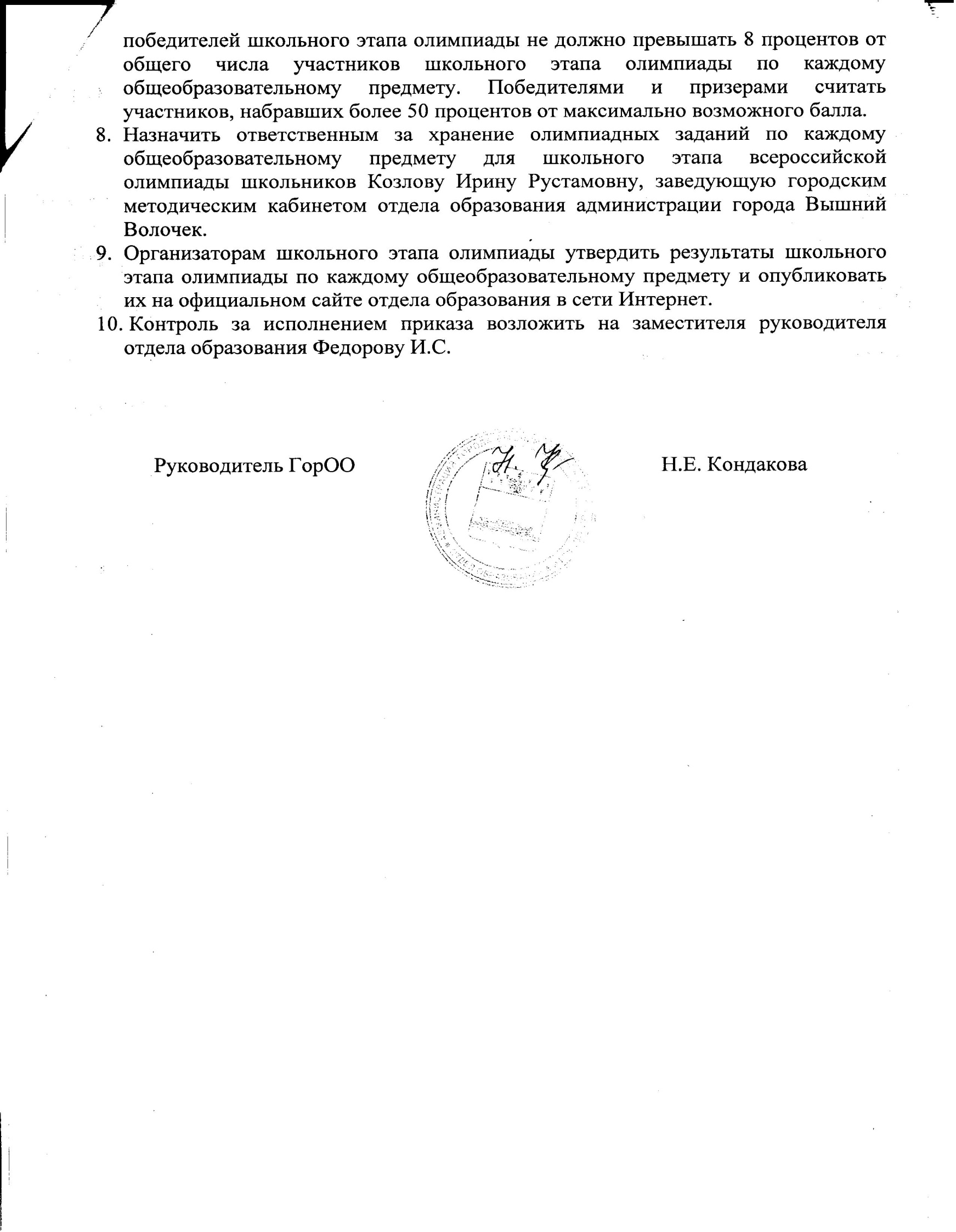 Приложение 1Сроки проведения школьного этапа всероссийской олимпиады школьников в 2018/2019  учебном годуПриложение 2Состав оргкомитета школьного этапа всероссийской олимпиады школьников в 2018/2019  учебном году.Председатель оргкомитета: Кондакова Наталья Евгеньевна, руководитель отдела образования администрации г. Вышний Волочек.Заместитель председателя оргкомитета: Федорова Ирина Сергеевна, заместитель руководителя отдела образования Администрации г. Вышний Волочек.Члены оргкомитета:  Козлова Ирина Рустамовна, заведующая городским методическим кабинетом отдела образования;Ефремова Татьяна Владиславовна, методист городского методического кабинета отдела образования;Алексеева Олеся Романовна, методист городского методического кабинета отдела образования;Пантюхина Светлана Васильевна, заместитель директора по научно-методической работе МБОУ «Гимназия №2»;Балан Наталья Федоровна, заместитель директора по УВР МБОУ СОШ №3;Степанова Александра Владимировна, заместитель директора по УВР МБОУ  «Школа №4»;Семчева Юлия Евгеньевна, заместитель директора по УВР МБОУ СОШ №5;Шайдулина Ирина Васильевна, заместитель директора по УВР МБОУ СОШ №6;Дмитриева Елена Геннадьевна, заместитель директора по УВР МБОУ «СОШ №7»;Калинина Татьяна Геннадьевна, заместитель директора по УВР МБОУ «СШ №10 с углубленным изучением отдельных предметов»;Кузнецова Лариса Алексеевна, заместитель директора по УВР МБОУ СОШ №12;Никифорова Ирина Николаевна, заместитель директора по УВР МБОУ «СОШ №13»;Новикова Вера Евгеньевна, заместитель директора по УВР Лицея №15;Васильева Татьяна Викторовна, заместитель директора по УВР МБОУ СОШ №19.Приложение 3Состав муниципальных предметно-методических комиссийшкольного этапа всероссийской олимпиады школьников по каждому общеобразовательному предмету в 2018/2019 учебном году.Русский язык, литератураЛебедева Екатерина Владимировна, руководитель городского методического объединения учителей русского языка и литературы, учитель русского языка и литературы МБОУ «Гимназия №2»;Юркова Марина Юрьевна, учитель русского языка и литературы МБОУ СОШ №19;Ткачева Нина Витальевна,  учитель русского языка и литературы МБОУ СОШ №19;Журавлева Надежда Васильевна, учитель русского языка и литературы МБОУ СОШ №12;Спиридонова Елена Ивановна, учитель русского языка и литературы МБОУ СОШ №12;Ефремова Татьяна Владиславовна, методист ГОРООСорокина Елена Сергеевна, учитель русского языка и литературы МБОУ «СОШ №13»;Кузнецова Татьяна Николаевна, учитель русского языка и литературы Лицея № 15;Захарова Лариса Георгиевна, учитель русского языка и литературы Лицея № 15;Королева Людмила Ивановна, учитель русского языка и литературы Лицея № 15;Орлова Антонина Евгеньевна, учитель русского языка и литературы Лицея № 15;Беспалова Татьяна Юрьевна, учитель начальных классов МБОУ СОШ №19;Ломовцева Елена Валентиновна, учитель начальных классов МБОУ «Гимназия №2»;Чеснокова Марина Сергеевна, учитель начальных классов МБОУ СОШ №12.Математика, информатикаВолкотрубенко Инна Станиславовна, руководитель городского методического объединения учителей математики и информатики, учитель математики МБОУ «Гимназия №2»;Родионова Наталья Юрьевна, учитель математики МБОУ «Гимназия №2»;Соберова Татьяна Борисовна, учитель математики Лицея №15;Крылова Екатерина Александровна, учитель математики Лицея №15;Машукова Ольга Владимировна, учитель математики МБОУ СОШ №5;Дюбо Нина Викторовна, учитель математики МБОУ СОШ №5;Беляева Татьяна Викторовна, учитель математики МБОУ «СОШ №7»;Аксёнов Валерий Евгеньевич, учитель математики МБОУ «СОШ №7»;Бочинова Светлана Борисовна, учитель информатики Лицея №15;Беспалова Татьяна Юрьевна, учитель начальных классов МБОУ СОШ №19;Ломовцева Елена Валентиновна, учитель начальных классов МБОУ «Гимназия №2»;Чеснокова Марина Сергеевна, учитель начальных классов МБОУ СОШ №12.История, обществознание, право, экономикаПолучаева Надежда Викторовна, руководитель городского методического объединения учителей истории и обществознания, учитель истории и обществознания Лицея №15;Павлова Анеля Васильевна, учитель истории и обществознания МБОУ «СОШ №13»;Шевернович Татьяна Викторовна, учитель истории и обществознания МБОУ «Гимназия №2»;Голяшова Елена Викторовна, учитель истории и обществознания МБОУ «Гимназия №2»;Чашникова Светлана Федоровна, учитель истории и обществознания Лицея №15;Соловьева Надежда Михайловна, учитель истории и обществознания МБОУ СОШ №19;Фокина Елена Ивановна, учитель истории и обществознания МБОУ СОШ №5;Прокофьева Алла Генриховна, учитель истории и обществознания МБОУ ВСОШ №1;Богданов Игорь Валентинович, учитель истории и обществознания МБОУ «СОШ №7»;Иванова Елена Николаевна, учитель истории и обществознания Лицея №15;Копылов Евгений Юрьевич, учитель истории и обществознания МБОУ СОШ №6;Хваловская Елена Вячеславовна, учитель истории и обществознания МБОУ СОШ №19Костина Наталья Зусмановна, учитель истории и обществознания МБОУ СОШ №12;Ремезов Григорий Борисович, учитель истории и обществознания МБОУ «СШ №10»Физика, астрономияКустова Светлана Дмитриевна, руководитель городского методического объединения учителей физики, учитель физики МБОУ СОШ №3;Круглов Александр Александрович, учитель физики МБОУ СОШ №6;Жилкин Сергей Викторович, учитель физики МБОУ «Гимназия №2»Химия, биология, экологияОзеркова Светлана Борисовна, руководитель городского методического объединения учителей химии и биологии, учитель химии МБОУ СОШ №5;Измайлова Валентина Анатольевна, учитель химии Лицея №15;Круглова Любовь Васильевна, учитель химии МБОУ «Гимназия №2»;Корнеева Людмила Александровна, учитель химии МБОУ «СОШ №13»;Новикова Вера Евгеньевна, учитель биологии Лицея №15;Виноградова Лариса Николаевна, учитель биологии МБОУ СОШ №6Александрова Юлия Сергеевна, учитель биологии МБОУ СОШ №19;Апет Людмила Юрьевна, учитель начальных классов МБОУ СОШ №19;Белякова Юлия Анатольевна, учитель начальных классов МБОУ СОШ №19.ГеографияТрыкова Любовь Николаевна, руководитель городского методического объединения учителей географии, учитель географии МБОУ «СШ №10»;Пантюхина Светлана Васильевна, учитель географии МБОУ «Гимназия №2»;Решетова Нина Николаевна, учитель географии МБОУ «СОШ №7»;Соловьева Марина Валентиновна, учитель географии Лицея №15;Михайлова Ирина Николаевна, учитель географии МБОУ СОШ №5;Фатичева Татьяна Михайловна, учитель географии МБОУ СОШ №12Английский язык, немецкий язык, французский языкТуманова Оксана Викторовна, руководитель городского методического объединения учителей иностранных языков, учитель английского и немецкого языков МБОУ «Гимназия №2»;Лепихова Светлана Михайловна, учитель английского и французского языков МБОУ «Гимназия №2»;Воронина Мария Олеговна,  учитель английского языка МБОУ СОШ №19;Артеменко Елена Александровна, учитель английского языка МБОУ СОШ №6.Технология (обслуживающий труд)Орлова Светлана Юрьевна, руководитель городского методического объединения учителей технологии (обслуживающий труд), учитель технологии Лицея №15.Технология (технический труд)Козлова Ирина Рустамовна, заведующая городским методическим кабинетом отдела образования;Ефремова Татьяна Владиславовна, методист городского методического кабинета отдела образования;Алексеева Олеся Романовна, методист городского методического кабинета отдела образования.Физическая культураГришин Владимир Михайлович, руководитель городского методического объединения учителей физической культуры, учитель физической культуры Лицея №15;Никифоров Геннадий Сергеевич, учитель физической культуры Лицея №15;Лобарева Ирина Петровна, учитель физической культуры МБОУ «СОШ №7»;Белякова Нина Павловна, учитель физической культуры МБОУ «СОШ №7»;Сыромицкая Надежда Васильевна, учитель физической культуры МБОУ СОШ №5.Основы безопасности жизнедеятельностиГнатенко Николай Михайлович, руководитель городского методического объединения преподавателей ОБЖ, преподаватель-организатор ОБЖ МБОУ СОШ №19;Ремезов Григорий Борисович, преподаватель-организатор ОБЖ МБОУ «СШ №10»;Морозов Андрей Борисович, преподаватель-организатор ОБЖ МБОУ СОШ №6.МХККозлова Ирина Рустамовна, заведующая городским методическим кабинетом отдела образования;Ефремова Татьяна Владиславовна, методист городского методического кабинета отдела образования;Алексеева Олеся Романовна, методист городского методического кабинета отдела образования;Приложение 4Требования к организации и проведению школьного этапа олимпиады.Организаторам школьного этапа всероссийской олимпиады школьников  обеспечить организацию и проведение школьного этапа олимпиады в общеобразовательных организациях города Вышний Волочек по каждому общеобразовательному предмету в соответствии с Порядком проведения всероссийской олимпиады школьников (далее Порядок), утвержденным приказом Министерства образования и науки Российской Федерации №1252 от 18 ноября 2013 г. (ред. от 17.12.2015) и требованиями к организации и проведению школьного этапа всероссийской олимпиады, утвержденными приказом ГорОО.Школьный этап олимпиады по каждому общеобразовательному предмету проводить на базе каждой общеобразовательной организации в соответствии со сроками, утвержденными приказом ГорОО (Приложение 1).Членам муниципальных предметно-методических комиссий составить олимпиадные задания, описание необходимого материально-технического обеспечения для выполнения олимпиадных заданий, перечень справочных материалов, средств связи и электронно-вычислительной техники, разрешенных к использованию во время проведения олимпиады, критерии и методики оценивания выполненных заданий  школьного этапа олимпиады по общеобразовательным предметам и предоставить организаторам школьного этапа олимпиады в электронном виде до 07.09.2018 г.Ответственность за проведение процедуры  регистрации участников олимпиады, осуществление кодирования олимпиадных работ участников школьного этапа олимпиады, показ олимпиадных работ,  рассмотрении апелляций участников олимпиады, ответственность за жизнь и здоровье участников олимпиады во время проведения школьного этапа олимпиады, а также за информирование обучающихся и их родителей (законных представителей) о сроках и месте проведения  школьного этапа олимпиады по каждому общеобразовательному предмету, ознакомление с Порядком и утвержденными требованиями к  организации и проведению школьного этапа олимпиады возложить на членов оргкомитета из общеобразовательных организаций города (заместителей директора по УВР).До начала соответствующего этапа олимпиады по каждому общеобразовательному предмету представители организатора олимпиады (члены оргкомитета в ОО) проводят инструктаж участников олимпиады -  информируют о продолжительности олимпиады, порядке подачи апелляций о несогласии с выставленными баллами, о случаях удаления с олимпиады, а также о времени и месте ознакомления с результатами олимпиады.Сбор (в срок не менее чем за 10 рабочих дней до начала школьного этапа олимпиады в письменной форме) и хранение согласий родителей (законных представителей) обучающихся, заявивших о своем участии в олимпиаде на сбор, хранение, использование, распространение (передачу) и публикацию персональных данных своих несовершеннолетних детей, а также их олимпиадных работ, в том числе в информационно- коммуникационной сети Интернет обеспечить на базе общеобразовательных организаций, в которых проходил школьный этап  олимпиады по соответствующему предмету.После проведения школьного этапа олимпиады по каждому предмету членам оргкомитета из общеобразовательных организаций города (заместителям директора по УВР) необходимо: а) предоставить в течение 3-х рабочих дней с момента проведения олимпиады организаторам школьного этапа олимпиады папку с материалами (формы прилагаются):акт о результатах общественного наблюдения (в бум. виде);протоколы по каждой параллели (в бум. виде);рейтинг участников по каждому предмету (форма Excel) (в эл. виде);сводный протокол призеров и победителей (один на предмет, в эл. и бум.виде);аналитический отчет (в бум. виде);            б) разместить на сайте общеобразовательной организации протоколы жюри школьного этапа олимпиады по каждому предмету.СрокПредметМесто проведения25 сентябряРусский языкМБОУ «Гимназия №2», МБОУ СОШ №3, МБОУ «Школа №4», МБОУ СОШ №5, МБОУ СОШ №6, МБОУ «СОШ №7», МБОУ «СШ №10», МБОУ СОШ №12, МБОУ «СОШ №13», Лицей №15, МБОУ СОШ №19.27 сентябряИсторияМБОУ «Гимназия №2», МБОУ СОШ №3, МБОУ «Школа №4», МБОУ СОШ №5, МБОУ СОШ №6, МБОУ «СОШ №7», МБОУ «СШ №10», МБОУ СОШ №12, МБОУ «СОШ №13», Лицей №15, МБОУ СОШ №19.28 - 29 сентября ОБЖМБОУ «Гимназия №2», МБОУ СОШ №3, МБОУ «Школа №4», МБОУ СОШ №5, МБОУ СОШ №6, МБОУ «СОШ №7», МБОУ «СШ №10», МБОУ СОШ №12, МБОУ «СОШ №13», Лицей №15, МБОУ СОШ №19.01 октябряНемецкий язык, французский языкМБОУ «Гимназия №2», МБОУ СОШ №3, МБОУ «Школа №4», МБОУ СОШ №5, МБОУ СОШ №6, МБОУ «СОШ №7», МБОУ «СШ №10», МБОУ СОШ №12, МБОУ «СОШ №13», Лицей №15, МБОУ СОШ №19.02 октябряЭкономикаМБОУ «Гимназия №2», МБОУ СОШ №3, МБОУ «Школа №4», МБОУ СОШ №5, МБОУ СОШ №6, МБОУ «СОШ №7», МБОУ «СШ №10», МБОУ СОШ №12, МБОУ «СОШ №13», Лицей №15, МБОУ СОШ №19.08 октябряПравоМБОУ «Гимназия №2», МБОУ СОШ №3, МБОУ «Школа №4», МБОУ СОШ №5, МБОУ СОШ №6, МБОУ «СОШ №7», МБОУ «СШ №10», МБОУ СОШ №12, МБОУ «СОШ №13», Лицей №15, МБОУ СОШ №19.09 октябряЛитератураМБОУ «Гимназия №2», МБОУ СОШ №3, МБОУ «Школа №4», МБОУ СОШ №5, МБОУ СОШ №6, МБОУ «СОШ №7», МБОУ «СШ №10», МБОУ СОШ №12, МБОУ «СОШ №13», Лицей №15, МБОУ СОШ №19.10 октября ФизикаМБОУ «Гимназия №2», МБОУ СОШ №3, МБОУ «Школа №4», МБОУ СОШ №5, МБОУ СОШ №6, МБОУ «СОШ №7», МБОУ «СШ №10», МБОУ СОШ №12, МБОУ «СОШ №13», Лицей №15, МБОУ СОШ №19.12 - 13 октябряФизическая культураМБОУ «Гимназия №2», МБОУ СОШ №3, МБОУ «Школа №4», МБОУ СОШ №5, МБОУ СОШ №6, МБОУ «СОШ №7», МБОУ «СШ №10», МБОУ СОШ №12, МБОУ «СОШ №13», Лицей №15, МБОУ СОШ №19.15 октябряБиологияМБОУ «Гимназия №2», МБОУ СОШ №3, МБОУ «Школа №4», МБОУ СОШ №5, МБОУ СОШ №6, МБОУ «СОШ №7», МБОУ «СШ №10», МБОУ СОШ №12, МБОУ «СОШ №13», Лицей №15, МБОУ СОШ №19.16 октябряТехнологияМБОУ «Гимназия №2», МБОУ СОШ №3, МБОУ «Школа №4», МБОУ СОШ №5, МБОУ СОШ №6, МБОУ «СОШ №7», МБОУ «СШ №10», МБОУ СОШ №12, МБОУ «СОШ №13», Лицей №15, МБОУ СОШ №19.17 октябряИнформатика и ИКТМБОУ «Гимназия №2», МБОУ СОШ №3, МБОУ «Школа №4», МБОУ СОШ №5, МБОУ СОШ №6, МБОУ «СОШ №7», МБОУ «СШ №10», МБОУ СОШ №12, МБОУ «СОШ №13», Лицей №15, МБОУ СОШ №19.18 октябряОбществознаниеМБОУ «Гимназия №2», МБОУ СОШ №3, МБОУ «Школа №4», МБОУ СОШ №5, МБОУ СОШ №6, МБОУ «СОШ №7», МБОУ «СШ №10», МБОУ СОШ №12, МБОУ «СОШ №13», Лицей №15, МБОУ СОШ №19.19 октябряМатематикаМБОУ «Гимназия №2», МБОУ СОШ №3, МБОУ «Школа №4», МБОУ СОШ №5, МБОУ СОШ №6, МБОУ «СОШ №7», МБОУ «СШ №10», МБОУ СОШ №12, МБОУ «СОШ №13», Лицей №15, МБОУ СОШ №19.22 октября ХимияМБОУ «Гимназия №2», МБОУ СОШ №3, МБОУ «Школа №4», МБОУ СОШ №5, МБОУ СОШ №6, МБОУ «СОШ №7», МБОУ «СШ №10», МБОУ СОШ №12, МБОУ «СОШ №13», Лицей №15, МБОУ СОШ №19.23 октябряМировая художественная культура (МХК)МБОУ «Гимназия №2», МБОУ СОШ №3, МБОУ «Школа №4», МБОУ СОШ №5, МБОУ СОШ №6, МБОУ «СОШ №7», МБОУ «СШ №10», МБОУ СОШ №12, МБОУ «СОШ №13», Лицей №15, МБОУ СОШ №19.24 октябряЭкологияМБОУ «Гимназия №2», МБОУ СОШ №3, МБОУ «Школа №4», МБОУ СОШ №5, МБОУ СОШ №6, МБОУ «СОШ №7», МБОУ «СШ №10», МБОУ СОШ №12, МБОУ «СОШ №13», Лицей №15, МБОУ СОШ №19.25 октябряАнглийский языкМБОУ «Гимназия №2», МБОУ СОШ №3, МБОУ «Школа №4», МБОУ СОШ №5, МБОУ СОШ №6, МБОУ «СОШ №7», МБОУ «СШ №10», МБОУ СОШ №12, МБОУ «СОШ №13», Лицей №15, МБОУ СОШ №19.26 октябряГеографияМБОУ «Гимназия №2», МБОУ СОШ №3, МБОУ «Школа №4», МБОУ СОШ №5, МБОУ СОШ №6, МБОУ «СОШ №7», МБОУ «СШ №10», МБОУ СОШ №12, МБОУ «СОШ №13», Лицей №15, МБОУ СОШ №19.27 октябряАстрономияМБОУ «Гимназия №2», МБОУ СОШ №3, МБОУ «Школа №4», МБОУ СОШ №5, МБОУ СОШ №6, МБОУ «СОШ №7», МБОУ «СШ №10», МБОУ СОШ №12, МБОУ «СОШ №13», Лицей №15, МБОУ СОШ №19.